РЕШЕНИЕВ соответствии с Уставом Петропавловск-Камчатского городского округа 
и Регламентом Городской Думы Петропавловск-Камчатского городского округа, Городская Дума Петропавловск-Камчатского городского округа РЕШИЛА:1. Утвердить состав постоянных комитетов и комиссий Городской Думы Петропавловск-Камчатского городского округа (далее - Городская Дума):1) Комитет Городской Думы по бюджету, финансам и экономике:2) Комитет Городской Думы по местному самоуправлению и социальной политике:3) Комитет Городской Думы по городскому и жилищно-коммунальному хозяйству:4) Комитет Городской Думы по собственности, земельным отношениям, предпринимательству и инвестициям:5) Комиссия Городской Думы по взаимодействию с Контрольно-счетной палатой Петропавловск-Камчатского городского округа:6) Комиссия Городской Думы по Регламенту и депутатской этике:2. Признать утратившими силу следующие решения Городской Думы Петропавловск-Камчатского городского округа: - от 08.11.2012 № 11-р «Об утверждении состава постоянных Комитетов 
и Комиссий Городской Думы Петропавловск-Камчатского городского округа»;- от 28.11.2012 № 27-р «О внесении изменений в решение Городской Думы Петропавловск-Камчатского городского округа от 08.11.2012 № 11-р 
«Об утверждении состава постоянных Комитетов и Комиссий Городской Думы Петропавловск-Камчатского городского округа»;- от 26.12.2012 № 57-р «О внесении изменения в решение Городской Думы Петропавловск-Камчатского городского округа от 08.11.2012 № 11-р 
«Об утверждении состава постоянных Комитетов и Комиссий Городской Думы Петропавловск-Камчатского городского округа»;- от 16.01.2013 № 94-р «О внесении изменения в решение Городской Думы Петропавловск-Камчатского городского округа от 08.11.2012 № 11-р 
«Об утверждении состава постоянных Комитетов и Комиссий Городской Думы Петропавловск-Камчатского городского округа»;- от 27.02.2013 № 134-р «О внесении изменений в Решение Городской Думы Петропавловск-Камчатского городского округа от 08.11.2012 № 11-р 
«Об утверждении состава постоянных Комитетов и Комиссий Городской Думы Петропавловск-Камчатского городского округа»;- от 19.06.2013 № 217-р «О внесении изменения в решение Городской Думы Петропавловск-Камчатского городского округа от 08.11.2012 № 11-р 
«Об утверждении состава постоянных комитетов и комиссий Городской Думы Петропавловск-Камчатского городского округа»;- от  25.09.2013 № 290-р «О внесении изменений в решение Городской Думы Петропавловск-Камчатского городского округа от 08.11.2012 № 11-р 
«Об утверждении состава постоянных комитетов и комиссий Городской Думы Петропавловск-Камчатского городского округа»;- от 23.10.2013 № 335-р «О внесении изменения в решение Городской Думы Петропавловск-Камчатского городского округа от 08.11.2012 № 11-р 
«Об утверждении состава постоянных комитетов и комиссий Городской Думы Петропавловск-Камчатского городского округа»;- от 25.12.2013 № 403-р «О внесении изменения в решение Городской Думы Петропавловск-Камчатского городского округа от 08.11.2012 № 11-р 
«Об утверждении состава постоянных комитетов и комиссий Городской Думы Петропавловск-Камчатского городского округа»;- от 26.02.2014 № 445-р «О внесении изменений в решение Городской Думы Петропавловск-Камчатского городского округа  от 08.11.2012 № 11-р 
«Об утверждении состава постоянных комитетов и комиссий Городской Думы Петропавловск-Камчатского городского округа»;- от 27.08.2014 № 547-р «О внесении изменения в решение Городской Думы Петропавловск-Камчатского городского округа от 08.11.2012 № 11-р 
«Об утверждении состава постоянных Комитетов и Комиссий Городской Думы Петропавловск-Камчатского городского округа»;- от 17.11.2014 № 609-р «О внесении изменений в решение Городской Думы Петропавловск-Камчатского городского округа от 08.11.2012 № 11-р 
«Об утверждении состава постоянных Комитетов и Комиссий Городской Думы Петропавловск-Камчатского городского округа»;- от 25.02.2015 № 672-р «О внесении изменения в решение Городской Думы Петропавловск-Камчатского городского округа от 08.11.2012 № 11-р 
«Об утверждении состава постоянных комитетов и комиссий Городской Думы Петропавловск-Камчатского городского округа»;- от 25.03.2015 № 716-р «О внесении изменений в решение Городской Думы Петропавловск-Камчатского городского округа от 08.11.2012 № 11-р 
«Об утверждении состава постоянных комитетов и комиссий Городской Думы Петропавловск-Камчатского городского округа»;- от 22.04.2015 № 741-р «О внесении изменения в решение Городской Думы Петропавловск-Камчатского городского округа от 08.11.2012 № 11-р 
«Об утверждении состава постоянных комитетов и комиссий Городской Думы Петропавловск-Камчатского городского округа»;- от 26.08.2015 № 807-р «О внесении изменений в решение Городской Думы Петропавловск-Камчатского городского округа от 08.11.2012 № 11-р 
«Об утверждении состава постоянных комитетов и комиссий Городской Думы Петропавловск-Камчатского городского округа»;- от 28.10.2015 № 847-р «О внесении изменений в решение Городской Думы Петропавловск-Камчатского городского округа от 08.11.2012 № 11-р 
«Об утверждении состава постоянных комитетов и комиссий Городской Думы Петропавловск-Камчатского городского округа»;- от 16.12.2015 № 884-р «О внесении изменений в решение Городской Думы Петропавловск-Камчатского городского округа от 08.11.2012 № 11-р 
«Об утверждении состава постоянных Комитетов и Комиссий Городской Думы Петропавловск-Камчатского городского округа»;- от 25.02.2016 № 921-р «О внесении изменений в решение Городской Думы Петропавловск-Камчатского городского округа от 08.11.2012 № 11-р 
«Об утверждении состава постоянных Комитетов и Комиссий Городской Думы Петропавловск-Камчатского городского округа»;- от 20.04.2016 № 965-р «О внесении изменения в решение Городской Думы Петропавловск-Камчатского городского округа от 08.11.2012 № 11-р 
«Об утверждении состава постоянных комитетов и комиссий Городской Думы Петропавловск-Камчатского городского округа»;- от 29.06.2016 № 1023-р «О внесении изменений в решение Городской Думы Петропавловск-Камчатского городского округа от 08.11.2012 № 11-р
«Об утверждении состава постоянных комитетов и комиссий Городской Думы Петропавловск-Камчатского городского округа»;- от 21.07.2016 № 1037-р «О внесении изменений в решение Городской Думы Петропавловск-Камчатского городского округа от 08.11.2012 № 11-р 
«Об утверждении состава постоянных комитетов и комиссий Городской Думы Петропавловск-Камчатского городского округа»;- от 24.08.2016 № 1053-р «О внесении изменений в решение Городской Думы Петропавловск-Камчатского городского округа от 08.11.2012 № 11-р 
«Об утверждении состава постоянных комитетов и комиссий Городской Думы Петропавловск-Камчатского городского округа»;- от 23.09.2016 № 1090-р «О внесении изменения в решение Городской Думы Петропавловск-Камчатского городского округа от 08.11.2012 № 11-р 
«Об утверждении состава постоянных комитетов и комиссий Городской Думы Петропавловск-Камчатского городского округа»;- от 26.10.2016 № 1099-р «О внесении изменения в решение Городской Думы Петропавловск-Камчатского городского округа от 08.11.2012 № 11-р 
«Об утверждении состава постоянных комитетов и комиссий Городской Думы Петропавловск-Камчатского городского округа»;- от 22.02.2017 № 1249-р «О внесении изменений в решение Городской Думы Петропавловск-Камчатского городского округа от 08.11.2012 № 11-р 
«Об утверждении состава постоянных комитетов и комиссий Городской Думы Петропавловск-Камчатского городского округа»;- от 26.07.2017 № 1336-р «О внесении изменений в решение Городской Думы Петропавловск-Камчатского городского округа от 08.11.2012 № 11-р 
«Об утверждении состава постоянных комитетов и комиссий Городской Думы Петропавловск-Камчатского городского округа».3. Настоящее решение вступает в силу со дня его подписания.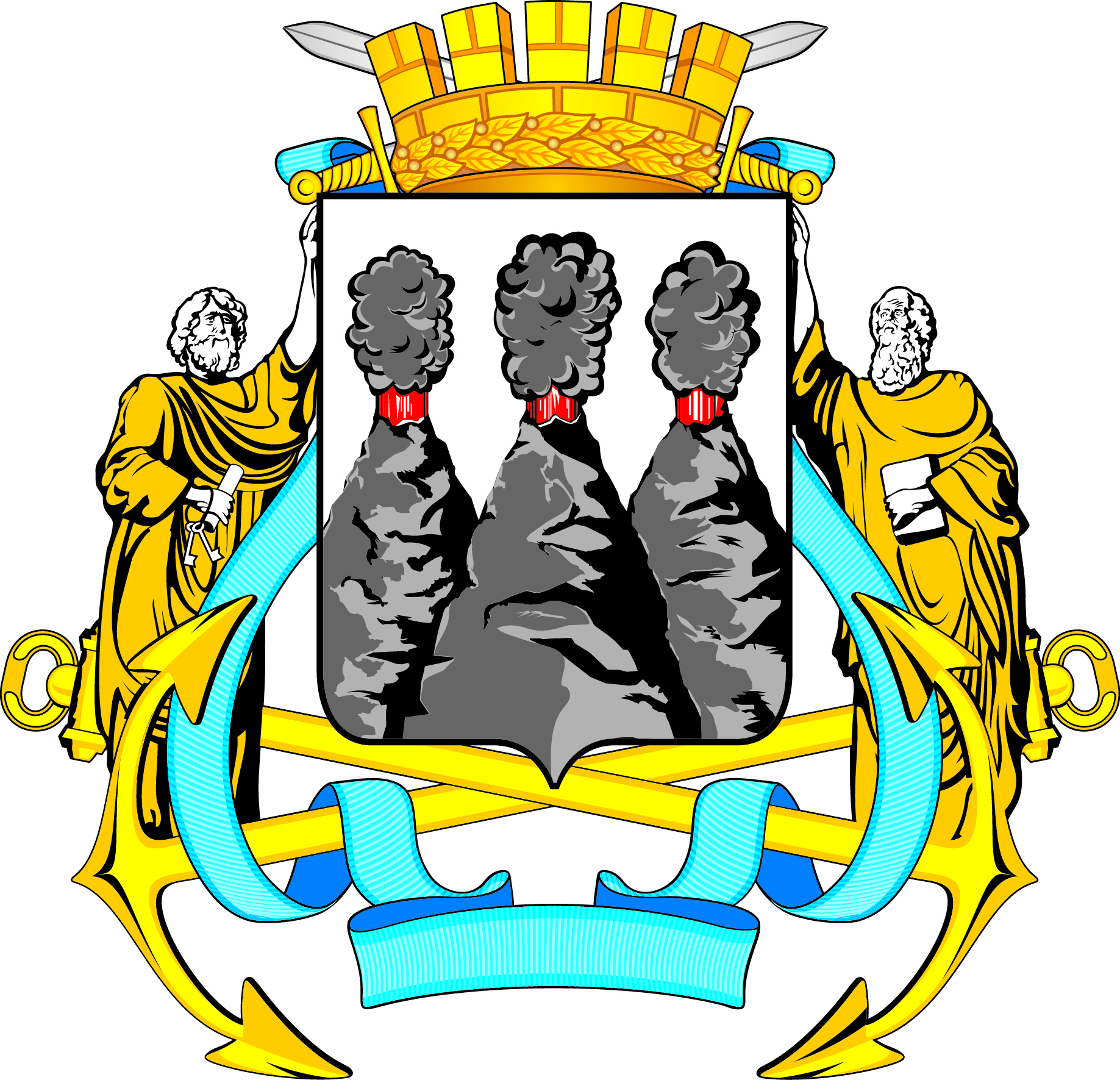 ГОРОДСКАЯ ДУМАПЕТРОПАВЛОВСК-КАМЧАТСКОГО ГОРОДСКОГО ОКРУГАот 04.09.2017 № 5-р1-я сессияг.Петропавловск-КамчатскийОб утверждении состава постоянных комитетов и комиссий Городской Думы Петропавловск-Камчатского городского округапредседатель Комитета:председатель Комитета:председатель Комитета:Монахова Г.В.-депутат Городской Думы по единому муниципальному избирательному округу;члены Комитета:члены Комитета:члены Комитета:Березенко А.В.-депутат Городской Думы по единому муниципальному избирательному округу;Ванюшкин С.А.-депутат Городской Думы по единому муниципальному избирательному округу;Воровский А.В.-депутат Городской Думы по избирательному округу 
№ 5;Колядка В.В.-депутат Городской Думы по единому муниципальному избирательному округу;Кронов А.А.-депутат Городской Думы по избирательному округу 
№ 3;Мелехина Т.В.-депутат Городской Думы по единому муниципальному   избирательному округу;Оськин С.В.-депутат Городской Думы по избирательному округу 
№ 7;Прудкий Д.А.-депутат Городской Думы по избирательному округу 
№ 4;председатель Комитета:председатель Комитета:председатель Комитета:Воровский А.В.-депутат Городской Думы по избирательному округу 
№ 5;члены Комитета:члены Комитета:члены Комитета:Березенко А.В.-депутат Городской Думы по единому муниципальному избирательному округу;Гусейнов Р.В. оглы-депутат Городской Думы по единому муниципальному избирательному округу;Зубенко Е.В.-депутат Городской Думы по избирательному округу 
№ 6;Кадачигова Д.С.-депутат Городской Думы по единому муниципальному избирательному округу;Монахова Г.В.-депутат Городской Думы по единому муниципальному избирательному округу;Прудкий Д.А.-депутат Городской Думы по избирательному округу 
№ 4;Рыкова И.В.-депутат Городской Думы по единому муниципальному избирательному округу;Рясная В.И.-депутат Городской Думы по избирательному округу 
№ 1;Смирнов С.И.-депутат Городской Думы по единому муниципальному избирательному округу;Шуляр В.А.-депутат Городской Думы по единому муниципальному избирательному округу;председатель Комитета:председатель Комитета:председатель Комитета:Прудкий Д.А.-депутат Городской Думы по избирательному округу 
№ 4;члены Комитета:члены Комитета:члены Комитета:Борисенко А.А.-депутат Городской Думы по избирательному округу 
 № 3;Воровский А.В.-депутат Городской Думы по избирательному округу 
№ 5;Воронов Д.М.-депутат Городской Думы по избирательному округу 
№ 6;Гаврилов И.В.-депутат Городской Думы по единому муниципальному избирательному округу;Зикратов А.В.-депутат Городской Думы по избирательному округу 
№ 1;Зубенко Е.В.-депутат Городской Думы по избирательному округу 
№ 6;Кронов А.А.-депутат Городской Думы по избирательному округу 
№ 3;Лесков Б.А.-депутат Городской Думы по единому муниципальному     избирательному округу;Лиманов С.А.-депутат Городской Думы по единому муниципальному избирательному округу;Лосев К.Е.-депутат Городской Думы по единому муниципальному избирательному округу;Наумов А.Б.-депутат Городской Думы по единому муниципальному избирательному округу;Панов А.Г.-депутат Городской Думы по избирательному округу 
№ 4;Цыганков Ю.А.-депутат Городской Думы по избирательному округу 
№ 5;Шуляр В.А.-депутат Городской Думы по единому муниципальному избирательному округу;Шунькин Д.В.-депутат Городской Думы по единому муниципальному избирательному округу;председатель Комитета:председатель Комитета:председатель Комитета:Кнерик В.А.-депутат Городской Думы по избирательному округу 
№ 8;члены Комитета:члены Комитета:члены Комитета:Ванюшкин С.А.-депутат Городской Думы по единому муниципальному избирательному округу;Воронов Д.М.-депутат Городской Думы по избирательному округу 
№ 6;Гаврилов И.В.-депутат Городской Думы по единому муниципальному избирательному округу;Гусейнов Р.В. оглы-депутат Городской Думы по единому муниципальному избирательному округу;Колядка В.В.-депутат Городской Думы по единому муниципальному избирательному округу;Кронов А.А.-депутат Городской Думы по избирательному округу 
№ 3;Лиманов С.А.-депутат Городской Думы по единому муниципальному избирательному округу;Лосев К.Е.-депутат Городской Думы по единому муниципальному избирательному округу;Наумов А.Б.-депутат Городской Думы по единому муниципальному избирательному округу;Оськин С.В.-депутат Городской Думы по избирательному округу 
№ 7;Панов А.Г.-депутат Городской Думы по избирательному округу 
№ 4;Прудкий Д.А.-депутат Городской Думы по избирательному округу 
№ 4;Терехов А.М.	-депутат Городской Думы по избирательному округу 
№ 8;Цыганков Ю.А.-депутат Городской Думы по избирательному округу 
№ 5;Шунькин Д.В.-депутат Городской Думы по единому муниципальному избирательному округу;председатель Комиссии:председатель Комиссии:председатель Комиссии:Кронов А.А.-депутат Городской Думы по избирательному округу 
№ 3;члены Комиссии:члены Комиссии:члены Комиссии:Березенко А.В.-депутат Городской Думы по единому муниципальному избирательному округу;Борисенко А.А.-депутат Городской Думы по избирательному округу 
№ 3;Ванюшкин С.А.-депутат Городской Думы по единому муниципальному избирательному округу;Воровский А.В.-депутат Городской Думы по избирательному округу 
№ 5;Воронов Д.М.-депутат Городской Думы по избирательному округу 
№ 6;Колядка В.В.-депутат Городской Думы по единому муниципальному избирательному округу;Лесков Б.А.- депутат Городской Думы по единому муниципальному      избирательному округу;Мелехина Т.В.-депутат Городской Думы по единому муниципальному   избирательному округу;Монахова Г.В.-депутат Городской Думы по единому муниципальному избирательному округу;Оськин С.В.-депутат Городской Думы по избирательному округу 
 № 7;Панов А.Г.-депутат Городской Думы по избирательному округу 
№ 4;Прудкий Д.А.-депутат Городской Думы по избирательному округу 
№ 4;Шунькин Д.В.-депутат Городской Думы по единому муниципальному избирательному округу;Шуляр В.А.-депутат Городской Думы по единому муниципальному избирательному округу;председатель Комиссии:председатель Комиссии:председатель Комиссии:Наумов А.Б.-депутат Городской Думы по единому муниципальному избирательному округу;члены Комиссии:члены Комиссии:члены Комиссии:Борисенко А.А.-депутат Городской Думы по избирательному округу 
№ 3;Зикратов А.В.-депутат Городской Думы по избирательному округу 
№ 1;Зубенко Е.В.-депутат Городской Думы по избирательному округу 
№ 6;Кадачигова Д.С.-депутат Городской Думы по единому муниципальному избирательному округу;Лиманов С.А.-депутат Городской Думы по единому муниципальному избирательному округу;Лосев К.Е.-депутат Городской Думы по единому муниципальному избирательному округу;Монахова Г.В.-депутат Городской Думы по единому муниципальному избирательному округу;Рясная В.И.-депутат Городской Думы по избирательному округу
№ 1.Председатель Городской ДумыПетропавловск-Камчатского городского округаГ.В. Монахова 